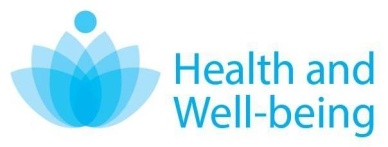 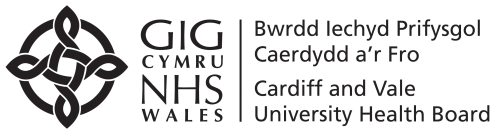 Occupational Health Referral FormUseful InformationPlease ensure you read this before completing the form. Completion of the form may not be required in certain circumstances, as outlined in the following brief guide.If your employee wishes to self refer to either the Occupational Health Service or the Occupational Physiotherapy service please advise the employee to contact us on extension 43264 (UHW Mon – Fri) or extension 25140 (UHL Mon – Thurs). You can also use these numbers for general  & Occupational Physiotherapy advice; this applies to both managers and employees.If your employee wants to self refer to the Employee Wellbeing Service, please advise them to contact extension 44465.General Sickness Absence advice for managers and employees is available Mon – Fri, from the HR Team on extension 45700.Further information and copies of this form are available on the Health & Wellbeing pages on both CAVUHB’s intranet and internet web presence.If you would need any LGBT confidential advice please contact the Rainbow LGBT Fflag Network –information available on intranet page.For Occupational Health Use onlyTriaged for: Doctor / OHNA / OHN / PhysiotherapistTriaged by:………………………………………Triaged date:…………………………………….Part 1 – Employee DetailsPart 1 – Employee DetailsPart 1 – Employee DetailsPart 1 – Employee DetailsPart 1 – Employee DetailsPart 1 – Employee DetailsPart 1 – Employee DetailsPart 1 – Employee DetailsPart 1 – Employee DetailsPart 1 – Employee DetailsPart 1 – Employee DetailsEmployee NameEmployee NameEmployee NameDate of Birth	Date of Birth	Date of Birth	TitleTitleTitleDate of Birth	Date of Birth	Date of Birth	AddressAddressAddressPost Code	Post Code	Post Code	Home Telephone Number	Home Telephone Number	Home Telephone Number	Work Telephone NumberWork Telephone NumberWork Telephone NumberMobile Telephone Number	Mobile Telephone Number	Mobile Telephone Number	Part 2 – Job DetailsPart 2 – Job DetailsPart 2 – Job DetailsPart 2 – Job DetailsPart 2 – Job DetailsPart 2 – Job DetailsPart 2 – Job DetailsPart 2 – Job DetailsPart 2 – Job DetailsPart 2 – Job DetailsPart 2 – Job DetailsEmployeeJob Title EmployeeJob Title EmployeeJob Title Department Department Primary LocationPrimary LocationPrimary LocationIf other, please specify If other, please specify Secondary LocationSecondary LocationSecondary LocationIf other, please specify If other, please specify Clinical Board Clinical Board Clinical Board Clinical Board Clinical Board Clinical Board Clinical Board Employment Details Employment Details Employment Details Employment Details Employment Details Employment Details Employment Details Normal pattern of working Normal pattern of working Normal pattern of working Normal pattern of working Normal pattern of working Normal pattern of working Normal pattern of working A.  B. A.  B. A.  B. A.  B. Please list the three primary activities of the employees substantive rolePlease list the three primary activities of the employees substantive rolePlease list the three primary activities of the employees substantive rolePlease list the three primary activities of the employees substantive rolePlease list the three primary activities of the employees substantive rolePlease list the three primary activities of the employees substantive rolePlease list the three primary activities of the employees substantive rolePlease list the three primary activities of the employees substantive rolePlease list the three primary activities of the employees substantive rolePlease list the three primary activities of the employees substantive rolePlease list the three primary activities of the employees substantive role010203Part 3 – Sick Absence detailsPart 3 – Sick Absence detailsPart 3 – Sick Absence detailsPart 3 – Sick Absence detailsPart 3 – Sick Absence detailsPart 3 – Sick Absence detailsPart 3 – Sick Absence detailsPart 3 – Sick Absence detailsPart 3 – Sick Absence detailsPart 3 – Sick Absence detailsPart 3 – Sick Absence detailsIs the member of staff currently sick?Is the member of staff currently sick?Is the member of staff currently sick?Is the member of staff currently sick?Is the member of staff currently sick?Is the member of staff currently sick?Is the member of staff currently sick?Yes  No If yes, please answer the below questionsYes  No If yes, please answer the below questionsYes  No If yes, please answer the below questionsYes  No If yes, please answer the below questionsWhat reason is given for the absence? What reason is given for the absence? What reason is given for the absence? What reason is given for the absence? What reason is given for the absence? What reason is given for the absence? What reason is given for the absence? When did the sickness absence commence?When did the sickness absence commence?When did the sickness absence commence?When did the sickness absence commence?When did the sickness absence commence?When did the sickness absence commence?When did the sickness absence commence?When does the current Fit note expire?When does the current Fit note expire?When does the current Fit note expire?When does the current Fit note expire?When does the current Fit note expire?When does the current Fit note expire?When does the current Fit note expire?Proposed/Actual return to work dateProposed/Actual return to work dateProposed/Actual return to work dateProposed/Actual return to work dateProposed/Actual return to work dateProposed/Actual return to work dateProposed/Actual return to work datePlease indicate current sickness policy stagePlease indicate current sickness policy stagePlease indicate current sickness policy stagePlease indicate current sickness policy stagePlease indicate current sickness policy stagePlease indicate current sickness policy stagePlease indicate current sickness policy stageDoes the employee think there are equality issues which impact their work or return to work?Does the employee think there are equality issues which impact their work or return to work?Does the employee think there are equality issues which impact their work or return to work?Does the employee think there are equality issues which impact their work or return to work?Does the employee think there are equality issues which impact their work or return to work?Does the employee think there are equality issues which impact their work or return to work?Does the employee think there are equality issues which impact their work or return to work?Reason for referralReason for referralReason for referralReason for referralReason for referralReason for referralReason for referralReason for referralReason for referralReason for referralReason for referralNote - Please attach a copy of relevant sickness recordNote - Please attach a copy of relevant sickness recordNote - Please attach a copy of relevant sickness recordNote - Please attach a copy of relevant sickness recordNote - Please attach a copy of relevant sickness recordNote - Please attach a copy of relevant sickness recordNote - Please attach a copy of relevant sickness recordNote - Please attach a copy of relevant sickness recordNote - Please attach a copy of relevant sickness recordNote - Please attach a copy of relevant sickness recordNote - Please attach a copy of relevant sickness recordPart 4 – Reasonable AdjustmentsPart 4 – Reasonable AdjustmentsPart 4 – Reasonable AdjustmentsPart 4 – Reasonable AdjustmentsPart 4 – Reasonable AdjustmentsPart 4 – Reasonable AdjustmentsPart 4 – Reasonable AdjustmentsPart 4 – Reasonable AdjustmentsPart 4 – Reasonable AdjustmentsPart 4 – Reasonable AdjustmentsPart 4 – Reasonable AdjustmentsHave adjustments been made to the job to assist the employee?     Have adjustments been made to the job to assist the employee?     Have adjustments been made to the job to assist the employee?     Have adjustments been made to the job to assist the employee?     Have adjustments been made to the job to assist the employee?     Have adjustments been made to the job to assist the employee?     Have adjustments been made to the job to assist the employee?     Yes  NoYes  NoYes  NoYes  NoYes – please identify what adjustments have already been taken to support the employeeYes – please identify what adjustments have already been taken to support the employeeYes – please identify what adjustments have already been taken to support the employeeYes – please identify what adjustments have already been taken to support the employeeYes – please identify what adjustments have already been taken to support the employeeYes – please identify what adjustments have already been taken to support the employeeYes – please identify what adjustments have already been taken to support the employeeYes – please identify what adjustments have already been taken to support the employeeYes – please identify what adjustments have already been taken to support the employeeYes – please identify what adjustments have already been taken to support the employeeYes – please identify what adjustments have already been taken to support the employee Adjusted duties  Reduced hours  Work life balance request granted   Relocation to an alternative department  Relocation to an alternative site  Refrain from shift work Refrain from on calls  Refrain from night duty Change to pattern of working  Home working if available Other - please specify Adjusted duties  Reduced hours  Work life balance request granted   Relocation to an alternative department  Relocation to an alternative site  Refrain from shift work Refrain from on calls  Refrain from night duty Change to pattern of working  Home working if available Other - please specify Adjusted duties  Reduced hours  Work life balance request granted   Relocation to an alternative department  Relocation to an alternative site  Refrain from shift work Refrain from on calls  Refrain from night duty Change to pattern of working  Home working if available Other - please specify Adjusted duties  Reduced hours  Work life balance request granted   Relocation to an alternative department  Relocation to an alternative site  Refrain from shift work Refrain from on calls  Refrain from night duty Change to pattern of working  Home working if available Other - please specify Adjusted duties  Reduced hours  Work life balance request granted   Relocation to an alternative department  Relocation to an alternative site  Refrain from shift work Refrain from on calls  Refrain from night duty Change to pattern of working  Home working if available Other - please specify Adjusted duties  Reduced hours  Work life balance request granted   Relocation to an alternative department  Relocation to an alternative site  Refrain from shift work Refrain from on calls  Refrain from night duty Change to pattern of working  Home working if available Other - please specify Adjusted duties  Reduced hours  Work life balance request granted   Relocation to an alternative department  Relocation to an alternative site  Refrain from shift work Refrain from on calls  Refrain from night duty Change to pattern of working  Home working if available Other - please specify Adjusted duties  Reduced hours  Work life balance request granted   Relocation to an alternative department  Relocation to an alternative site  Refrain from shift work Refrain from on calls  Refrain from night duty Change to pattern of working  Home working if available Other - please specify Adjusted duties  Reduced hours  Work life balance request granted   Relocation to an alternative department  Relocation to an alternative site  Refrain from shift work Refrain from on calls  Refrain from night duty Change to pattern of working  Home working if available Other - please specify Adjusted duties  Reduced hours  Work life balance request granted   Relocation to an alternative department  Relocation to an alternative site  Refrain from shift work Refrain from on calls  Refrain from night duty Change to pattern of working  Home working if available Other - please specify Adjusted duties  Reduced hours  Work life balance request granted   Relocation to an alternative department  Relocation to an alternative site  Refrain from shift work Refrain from on calls  Refrain from night duty Change to pattern of working  Home working if available Other - please specifyPlease state how long the adjustments are available forPlease state how long the adjustments are available forPlease state how long the adjustments are available forPlease state how long the adjustments are available forPlease state how long the adjustments are available for Permanently Temporarily for how many weeks? Permanently Temporarily for how many weeks? Permanently Temporarily for how many weeks? Permanently Temporarily for how many weeks? Permanently Temporarily for how many weeks? Permanently Temporarily for how many weeks?No - please specify what adjustments may be supported  No - please specify what adjustments may be supported  No - please specify what adjustments may be supported  No - please specify what adjustments may be supported  No - please specify what adjustments may be supported  No - please specify what adjustments may be supported  No - please specify what adjustments may be supported  No - please specify what adjustments may be supported  No - please specify what adjustments may be supported  No - please specify what adjustments may be supported  No - please specify what adjustments may be supported  Reduced hours         Redeployment – temporary               Redefined duties   Phased Return 	      Special equipment     Other – please specifyReduced hours         Redeployment – temporary               Redefined duties   Phased Return 	      Special equipment     Other – please specifyReduced hours         Redeployment – temporary               Redefined duties   Phased Return 	      Special equipment     Other – please specifyReduced hours         Redeployment – temporary               Redefined duties   Phased Return 	      Special equipment     Other – please specifyReduced hours         Redeployment – temporary               Redefined duties   Phased Return 	      Special equipment     Other – please specifyReduced hours         Redeployment – temporary               Redefined duties   Phased Return 	      Special equipment     Other – please specifyReduced hours         Redeployment – temporary               Redefined duties   Phased Return 	      Special equipment     Other – please specifyReduced hours         Redeployment – temporary               Redefined duties   Phased Return 	      Special equipment     Other – please specifyReduced hours         Redeployment – temporary               Redefined duties   Phased Return 	      Special equipment     Other – please specifyReduced hours         Redeployment – temporary               Redefined duties   Phased Return 	      Special equipment     Other – please specifyReduced hours         Redeployment – temporary               Redefined duties   Phased Return 	      Special equipment     Other – please specifyPart 5 – Previous ReferralPart 5 – Previous ReferralPart 5 – Previous ReferralPart 5 – Previous ReferralPart 5 – Previous ReferralPart 5 – Previous ReferralPart 5 – Previous ReferralPart 5 – Previous ReferralPart 5 – Previous ReferralPart 5 – Previous ReferralPart 5 – Previous ReferralHas this person been referred to OH for assessment previously?   Has this person been referred to OH for assessment previously?   Has this person been referred to OH for assessment previously?   Has this person been referred to OH for assessment previously?   Has this person been referred to OH for assessment previously?   Has this person been referred to OH for assessment previously?   Yes  NoYes  NoYes  NoYes  NoYes  NoPart 6 – Specific QuestionsPart 6 – Specific QuestionsPart 6 – Specific QuestionsPart 6 – Specific QuestionsPart 6 – Specific QuestionsPart 6 – Specific QuestionsPart 6 – Specific QuestionsPart 6 – Specific QuestionsPart 6 – Specific QuestionsPart 6 – Specific QuestionsPart 6 – Specific Questions 01. Has the employee accessed appropriate treatment/support to support their health, wellbeing and attendance? 02.  Is there any additional help or treatment recommended to support the employee?  03.  What lifestyle adjustments if any are recommended for the employee to support their ongoing health, wellbeing and work attendance? 04.  Is the employee fit for work in any capacity? If not when is the employee likely to be fit to return to work?  05.  Is a phased return to work recommended to support the return to work? 06.  What if any work adjustments may facilitate a return to the substantive role? 07.  If the substantive role cannot be adjusted sufficiently what temporary alternative duties is the employee fit to undertake safely?  08.  How long are the work adjustments likely to be required for? 09. Are there any additional factors which may delay the employee’s return to work? 10. Is there an underlying health problem causing this pattern or level of absence? 11. If a health problem exists, could it be a disability in terms of the Equality Act 2010? 12. If the employee is unlikely to return to their substantive post for health reasons but can work in an alternative role is permanent redeployment recommended? 13. If the employee is unlikely to return to their substantive post for health reasons is the employee a candidate for ill health retirement application? 01. Has the employee accessed appropriate treatment/support to support their health, wellbeing and attendance? 02.  Is there any additional help or treatment recommended to support the employee?  03.  What lifestyle adjustments if any are recommended for the employee to support their ongoing health, wellbeing and work attendance? 04.  Is the employee fit for work in any capacity? If not when is the employee likely to be fit to return to work?  05.  Is a phased return to work recommended to support the return to work? 06.  What if any work adjustments may facilitate a return to the substantive role? 07.  If the substantive role cannot be adjusted sufficiently what temporary alternative duties is the employee fit to undertake safely?  08.  How long are the work adjustments likely to be required for? 09. Are there any additional factors which may delay the employee’s return to work? 10. Is there an underlying health problem causing this pattern or level of absence? 11. If a health problem exists, could it be a disability in terms of the Equality Act 2010? 12. If the employee is unlikely to return to their substantive post for health reasons but can work in an alternative role is permanent redeployment recommended? 13. If the employee is unlikely to return to their substantive post for health reasons is the employee a candidate for ill health retirement application? 01. Has the employee accessed appropriate treatment/support to support their health, wellbeing and attendance? 02.  Is there any additional help or treatment recommended to support the employee?  03.  What lifestyle adjustments if any are recommended for the employee to support their ongoing health, wellbeing and work attendance? 04.  Is the employee fit for work in any capacity? If not when is the employee likely to be fit to return to work?  05.  Is a phased return to work recommended to support the return to work? 06.  What if any work adjustments may facilitate a return to the substantive role? 07.  If the substantive role cannot be adjusted sufficiently what temporary alternative duties is the employee fit to undertake safely?  08.  How long are the work adjustments likely to be required for? 09. Are there any additional factors which may delay the employee’s return to work? 10. Is there an underlying health problem causing this pattern or level of absence? 11. If a health problem exists, could it be a disability in terms of the Equality Act 2010? 12. If the employee is unlikely to return to their substantive post for health reasons but can work in an alternative role is permanent redeployment recommended? 13. If the employee is unlikely to return to their substantive post for health reasons is the employee a candidate for ill health retirement application? 01. Has the employee accessed appropriate treatment/support to support their health, wellbeing and attendance? 02.  Is there any additional help or treatment recommended to support the employee?  03.  What lifestyle adjustments if any are recommended for the employee to support their ongoing health, wellbeing and work attendance? 04.  Is the employee fit for work in any capacity? If not when is the employee likely to be fit to return to work?  05.  Is a phased return to work recommended to support the return to work? 06.  What if any work adjustments may facilitate a return to the substantive role? 07.  If the substantive role cannot be adjusted sufficiently what temporary alternative duties is the employee fit to undertake safely?  08.  How long are the work adjustments likely to be required for? 09. Are there any additional factors which may delay the employee’s return to work? 10. Is there an underlying health problem causing this pattern or level of absence? 11. If a health problem exists, could it be a disability in terms of the Equality Act 2010? 12. If the employee is unlikely to return to their substantive post for health reasons but can work in an alternative role is permanent redeployment recommended? 13. If the employee is unlikely to return to their substantive post for health reasons is the employee a candidate for ill health retirement application? 01. Has the employee accessed appropriate treatment/support to support their health, wellbeing and attendance? 02.  Is there any additional help or treatment recommended to support the employee?  03.  What lifestyle adjustments if any are recommended for the employee to support their ongoing health, wellbeing and work attendance? 04.  Is the employee fit for work in any capacity? If not when is the employee likely to be fit to return to work?  05.  Is a phased return to work recommended to support the return to work? 06.  What if any work adjustments may facilitate a return to the substantive role? 07.  If the substantive role cannot be adjusted sufficiently what temporary alternative duties is the employee fit to undertake safely?  08.  How long are the work adjustments likely to be required for? 09. Are there any additional factors which may delay the employee’s return to work? 10. Is there an underlying health problem causing this pattern or level of absence? 11. If a health problem exists, could it be a disability in terms of the Equality Act 2010? 12. If the employee is unlikely to return to their substantive post for health reasons but can work in an alternative role is permanent redeployment recommended? 13. If the employee is unlikely to return to their substantive post for health reasons is the employee a candidate for ill health retirement application? 01. Has the employee accessed appropriate treatment/support to support their health, wellbeing and attendance? 02.  Is there any additional help or treatment recommended to support the employee?  03.  What lifestyle adjustments if any are recommended for the employee to support their ongoing health, wellbeing and work attendance? 04.  Is the employee fit for work in any capacity? If not when is the employee likely to be fit to return to work?  05.  Is a phased return to work recommended to support the return to work? 06.  What if any work adjustments may facilitate a return to the substantive role? 07.  If the substantive role cannot be adjusted sufficiently what temporary alternative duties is the employee fit to undertake safely?  08.  How long are the work adjustments likely to be required for? 09. Are there any additional factors which may delay the employee’s return to work? 10. Is there an underlying health problem causing this pattern or level of absence? 11. If a health problem exists, could it be a disability in terms of the Equality Act 2010? 12. If the employee is unlikely to return to their substantive post for health reasons but can work in an alternative role is permanent redeployment recommended? 13. If the employee is unlikely to return to their substantive post for health reasons is the employee a candidate for ill health retirement application? 01. Has the employee accessed appropriate treatment/support to support their health, wellbeing and attendance? 02.  Is there any additional help or treatment recommended to support the employee?  03.  What lifestyle adjustments if any are recommended for the employee to support their ongoing health, wellbeing and work attendance? 04.  Is the employee fit for work in any capacity? If not when is the employee likely to be fit to return to work?  05.  Is a phased return to work recommended to support the return to work? 06.  What if any work adjustments may facilitate a return to the substantive role? 07.  If the substantive role cannot be adjusted sufficiently what temporary alternative duties is the employee fit to undertake safely?  08.  How long are the work adjustments likely to be required for? 09. Are there any additional factors which may delay the employee’s return to work? 10. Is there an underlying health problem causing this pattern or level of absence? 11. If a health problem exists, could it be a disability in terms of the Equality Act 2010? 12. If the employee is unlikely to return to their substantive post for health reasons but can work in an alternative role is permanent redeployment recommended? 13. If the employee is unlikely to return to their substantive post for health reasons is the employee a candidate for ill health retirement application? 01. Has the employee accessed appropriate treatment/support to support their health, wellbeing and attendance? 02.  Is there any additional help or treatment recommended to support the employee?  03.  What lifestyle adjustments if any are recommended for the employee to support their ongoing health, wellbeing and work attendance? 04.  Is the employee fit for work in any capacity? If not when is the employee likely to be fit to return to work?  05.  Is a phased return to work recommended to support the return to work? 06.  What if any work adjustments may facilitate a return to the substantive role? 07.  If the substantive role cannot be adjusted sufficiently what temporary alternative duties is the employee fit to undertake safely?  08.  How long are the work adjustments likely to be required for? 09. Are there any additional factors which may delay the employee’s return to work? 10. Is there an underlying health problem causing this pattern or level of absence? 11. If a health problem exists, could it be a disability in terms of the Equality Act 2010? 12. If the employee is unlikely to return to their substantive post for health reasons but can work in an alternative role is permanent redeployment recommended? 13. If the employee is unlikely to return to their substantive post for health reasons is the employee a candidate for ill health retirement application? 01. Has the employee accessed appropriate treatment/support to support their health, wellbeing and attendance? 02.  Is there any additional help or treatment recommended to support the employee?  03.  What lifestyle adjustments if any are recommended for the employee to support their ongoing health, wellbeing and work attendance? 04.  Is the employee fit for work in any capacity? If not when is the employee likely to be fit to return to work?  05.  Is a phased return to work recommended to support the return to work? 06.  What if any work adjustments may facilitate a return to the substantive role? 07.  If the substantive role cannot be adjusted sufficiently what temporary alternative duties is the employee fit to undertake safely?  08.  How long are the work adjustments likely to be required for? 09. Are there any additional factors which may delay the employee’s return to work? 10. Is there an underlying health problem causing this pattern or level of absence? 11. If a health problem exists, could it be a disability in terms of the Equality Act 2010? 12. If the employee is unlikely to return to their substantive post for health reasons but can work in an alternative role is permanent redeployment recommended? 13. If the employee is unlikely to return to their substantive post for health reasons is the employee a candidate for ill health retirement application? 01. Has the employee accessed appropriate treatment/support to support their health, wellbeing and attendance? 02.  Is there any additional help or treatment recommended to support the employee?  03.  What lifestyle adjustments if any are recommended for the employee to support their ongoing health, wellbeing and work attendance? 04.  Is the employee fit for work in any capacity? If not when is the employee likely to be fit to return to work?  05.  Is a phased return to work recommended to support the return to work? 06.  What if any work adjustments may facilitate a return to the substantive role? 07.  If the substantive role cannot be adjusted sufficiently what temporary alternative duties is the employee fit to undertake safely?  08.  How long are the work adjustments likely to be required for? 09. Are there any additional factors which may delay the employee’s return to work? 10. Is there an underlying health problem causing this pattern or level of absence? 11. If a health problem exists, could it be a disability in terms of the Equality Act 2010? 12. If the employee is unlikely to return to their substantive post for health reasons but can work in an alternative role is permanent redeployment recommended? 13. If the employee is unlikely to return to their substantive post for health reasons is the employee a candidate for ill health retirement application? 01. Has the employee accessed appropriate treatment/support to support their health, wellbeing and attendance? 02.  Is there any additional help or treatment recommended to support the employee?  03.  What lifestyle adjustments if any are recommended for the employee to support their ongoing health, wellbeing and work attendance? 04.  Is the employee fit for work in any capacity? If not when is the employee likely to be fit to return to work?  05.  Is a phased return to work recommended to support the return to work? 06.  What if any work adjustments may facilitate a return to the substantive role? 07.  If the substantive role cannot be adjusted sufficiently what temporary alternative duties is the employee fit to undertake safely?  08.  How long are the work adjustments likely to be required for? 09. Are there any additional factors which may delay the employee’s return to work? 10. Is there an underlying health problem causing this pattern or level of absence? 11. If a health problem exists, could it be a disability in terms of the Equality Act 2010? 12. If the employee is unlikely to return to their substantive post for health reasons but can work in an alternative role is permanent redeployment recommended? 13. If the employee is unlikely to return to their substantive post for health reasons is the employee a candidate for ill health retirement application?Part 7 – Managers DetailsPart 7 – Managers DetailsPart 7 – Managers DetailsPart 7 – Managers DetailsPart 7 – Managers DetailsPart 7 – Managers DetailsPart 7 – Managers DetailsPart 7 – Managers DetailsPart 7 – Managers DetailsPart 7 – Managers DetailsPart 7 – Managers DetailsNameNameJob TitleJob TitleAre you the employees Line Manager?Are you the employees Line Manager?Yes  NoYes  NoYes  NoYes  NoIf no, please specify the reason for you making the referralIf no, please specify the reason for you making the referralManager’s Email Address please note that only NHS Wales email addresses can be used for sending Occupational Health reports Manager’s Email Address please note that only NHS Wales email addresses can be used for sending Occupational Health reports Manager’s Email Address please note that only NHS Wales email addresses can be used for sending Occupational Health reports Manager’s Email Address please note that only NHS Wales email addresses can be used for sending Occupational Health reports Manager’s Email Address please note that only NHS Wales email addresses can be used for sending Occupational Health reports Manager’s Email Address please note that only NHS Wales email addresses can be used for sending Occupational Health reports Manager Alternate contact detailsManager Alternate contact detailsManager Alternate contact detailsManager Alternate contact detailsManager Alternate contact detailsManager Alternate contact detailsPart 8 – Managers DeclarationPart 8 – Managers DeclarationPart 8 – Managers DeclarationPart 8 – Managers DeclarationPart 8 – Managers DeclarationPart 8 – Managers DeclarationPart 8 – Managers DeclarationPart 8 – Managers DeclarationPart 8 – Managers DeclarationPart 8 – Managers DeclarationPart 8 – Managers DeclarationI can confirm that the reason for the referral has been discussed with the employee and the employee has agreed to attend to discuss the content of this referral.Please note the content of this document will be discussed with the employee to enable the consultation process to proceed. If the employee has not been informed of the referral purpose, the  Service will not be able to proceed with this referral. To confirm the above declaration please x this box   This document forms part of the clinical notes and should be treated strictly in medical confidence.A report will be provided via encrypted email following the appointment only with employee’s consent. As the referring manager you will receive an email containing instructions and a password to open the encrypted email.It is the employee’s right to see the  report before its release. Please be aware when the employee chooses this option receipt of the  report is likely to be delayed by at least 10 days.Due to the legislative requirements of medical confidentiality the information provided by the  Practitioner may be restricted; where this has significantly restricted any feedback this will be indicated in the report.Important : Now send this to the Occupational Health service mail box by first saving and then sending onto the following link: Occupational Health MailboxI can confirm that the reason for the referral has been discussed with the employee and the employee has agreed to attend to discuss the content of this referral.Please note the content of this document will be discussed with the employee to enable the consultation process to proceed. If the employee has not been informed of the referral purpose, the  Service will not be able to proceed with this referral. To confirm the above declaration please x this box   This document forms part of the clinical notes and should be treated strictly in medical confidence.A report will be provided via encrypted email following the appointment only with employee’s consent. As the referring manager you will receive an email containing instructions and a password to open the encrypted email.It is the employee’s right to see the  report before its release. Please be aware when the employee chooses this option receipt of the  report is likely to be delayed by at least 10 days.Due to the legislative requirements of medical confidentiality the information provided by the  Practitioner may be restricted; where this has significantly restricted any feedback this will be indicated in the report.Important : Now send this to the Occupational Health service mail box by first saving and then sending onto the following link: Occupational Health MailboxI can confirm that the reason for the referral has been discussed with the employee and the employee has agreed to attend to discuss the content of this referral.Please note the content of this document will be discussed with the employee to enable the consultation process to proceed. If the employee has not been informed of the referral purpose, the  Service will not be able to proceed with this referral. To confirm the above declaration please x this box   This document forms part of the clinical notes and should be treated strictly in medical confidence.A report will be provided via encrypted email following the appointment only with employee’s consent. As the referring manager you will receive an email containing instructions and a password to open the encrypted email.It is the employee’s right to see the  report before its release. Please be aware when the employee chooses this option receipt of the  report is likely to be delayed by at least 10 days.Due to the legislative requirements of medical confidentiality the information provided by the  Practitioner may be restricted; where this has significantly restricted any feedback this will be indicated in the report.Important : Now send this to the Occupational Health service mail box by first saving and then sending onto the following link: Occupational Health MailboxI can confirm that the reason for the referral has been discussed with the employee and the employee has agreed to attend to discuss the content of this referral.Please note the content of this document will be discussed with the employee to enable the consultation process to proceed. If the employee has not been informed of the referral purpose, the  Service will not be able to proceed with this referral. To confirm the above declaration please x this box   This document forms part of the clinical notes and should be treated strictly in medical confidence.A report will be provided via encrypted email following the appointment only with employee’s consent. As the referring manager you will receive an email containing instructions and a password to open the encrypted email.It is the employee’s right to see the  report before its release. Please be aware when the employee chooses this option receipt of the  report is likely to be delayed by at least 10 days.Due to the legislative requirements of medical confidentiality the information provided by the  Practitioner may be restricted; where this has significantly restricted any feedback this will be indicated in the report.Important : Now send this to the Occupational Health service mail box by first saving and then sending onto the following link: Occupational Health MailboxI can confirm that the reason for the referral has been discussed with the employee and the employee has agreed to attend to discuss the content of this referral.Please note the content of this document will be discussed with the employee to enable the consultation process to proceed. If the employee has not been informed of the referral purpose, the  Service will not be able to proceed with this referral. To confirm the above declaration please x this box   This document forms part of the clinical notes and should be treated strictly in medical confidence.A report will be provided via encrypted email following the appointment only with employee’s consent. As the referring manager you will receive an email containing instructions and a password to open the encrypted email.It is the employee’s right to see the  report before its release. Please be aware when the employee chooses this option receipt of the  report is likely to be delayed by at least 10 days.Due to the legislative requirements of medical confidentiality the information provided by the  Practitioner may be restricted; where this has significantly restricted any feedback this will be indicated in the report.Important : Now send this to the Occupational Health service mail box by first saving and then sending onto the following link: Occupational Health MailboxI can confirm that the reason for the referral has been discussed with the employee and the employee has agreed to attend to discuss the content of this referral.Please note the content of this document will be discussed with the employee to enable the consultation process to proceed. If the employee has not been informed of the referral purpose, the  Service will not be able to proceed with this referral. To confirm the above declaration please x this box   This document forms part of the clinical notes and should be treated strictly in medical confidence.A report will be provided via encrypted email following the appointment only with employee’s consent. As the referring manager you will receive an email containing instructions and a password to open the encrypted email.It is the employee’s right to see the  report before its release. Please be aware when the employee chooses this option receipt of the  report is likely to be delayed by at least 10 days.Due to the legislative requirements of medical confidentiality the information provided by the  Practitioner may be restricted; where this has significantly restricted any feedback this will be indicated in the report.Important : Now send this to the Occupational Health service mail box by first saving and then sending onto the following link: Occupational Health MailboxI can confirm that the reason for the referral has been discussed with the employee and the employee has agreed to attend to discuss the content of this referral.Please note the content of this document will be discussed with the employee to enable the consultation process to proceed. If the employee has not been informed of the referral purpose, the  Service will not be able to proceed with this referral. To confirm the above declaration please x this box   This document forms part of the clinical notes and should be treated strictly in medical confidence.A report will be provided via encrypted email following the appointment only with employee’s consent. As the referring manager you will receive an email containing instructions and a password to open the encrypted email.It is the employee’s right to see the  report before its release. Please be aware when the employee chooses this option receipt of the  report is likely to be delayed by at least 10 days.Due to the legislative requirements of medical confidentiality the information provided by the  Practitioner may be restricted; where this has significantly restricted any feedback this will be indicated in the report.Important : Now send this to the Occupational Health service mail box by first saving and then sending onto the following link: Occupational Health MailboxI can confirm that the reason for the referral has been discussed with the employee and the employee has agreed to attend to discuss the content of this referral.Please note the content of this document will be discussed with the employee to enable the consultation process to proceed. If the employee has not been informed of the referral purpose, the  Service will not be able to proceed with this referral. To confirm the above declaration please x this box   This document forms part of the clinical notes and should be treated strictly in medical confidence.A report will be provided via encrypted email following the appointment only with employee’s consent. As the referring manager you will receive an email containing instructions and a password to open the encrypted email.It is the employee’s right to see the  report before its release. Please be aware when the employee chooses this option receipt of the  report is likely to be delayed by at least 10 days.Due to the legislative requirements of medical confidentiality the information provided by the  Practitioner may be restricted; where this has significantly restricted any feedback this will be indicated in the report.Important : Now send this to the Occupational Health service mail box by first saving and then sending onto the following link: Occupational Health MailboxI can confirm that the reason for the referral has been discussed with the employee and the employee has agreed to attend to discuss the content of this referral.Please note the content of this document will be discussed with the employee to enable the consultation process to proceed. If the employee has not been informed of the referral purpose, the  Service will not be able to proceed with this referral. To confirm the above declaration please x this box   This document forms part of the clinical notes and should be treated strictly in medical confidence.A report will be provided via encrypted email following the appointment only with employee’s consent. As the referring manager you will receive an email containing instructions and a password to open the encrypted email.It is the employee’s right to see the  report before its release. Please be aware when the employee chooses this option receipt of the  report is likely to be delayed by at least 10 days.Due to the legislative requirements of medical confidentiality the information provided by the  Practitioner may be restricted; where this has significantly restricted any feedback this will be indicated in the report.Important : Now send this to the Occupational Health service mail box by first saving and then sending onto the following link: Occupational Health MailboxI can confirm that the reason for the referral has been discussed with the employee and the employee has agreed to attend to discuss the content of this referral.Please note the content of this document will be discussed with the employee to enable the consultation process to proceed. If the employee has not been informed of the referral purpose, the  Service will not be able to proceed with this referral. To confirm the above declaration please x this box   This document forms part of the clinical notes and should be treated strictly in medical confidence.A report will be provided via encrypted email following the appointment only with employee’s consent. As the referring manager you will receive an email containing instructions and a password to open the encrypted email.It is the employee’s right to see the  report before its release. Please be aware when the employee chooses this option receipt of the  report is likely to be delayed by at least 10 days.Due to the legislative requirements of medical confidentiality the information provided by the  Practitioner may be restricted; where this has significantly restricted any feedback this will be indicated in the report.Important : Now send this to the Occupational Health service mail box by first saving and then sending onto the following link: Occupational Health MailboxI can confirm that the reason for the referral has been discussed with the employee and the employee has agreed to attend to discuss the content of this referral.Please note the content of this document will be discussed with the employee to enable the consultation process to proceed. If the employee has not been informed of the referral purpose, the  Service will not be able to proceed with this referral. To confirm the above declaration please x this box   This document forms part of the clinical notes and should be treated strictly in medical confidence.A report will be provided via encrypted email following the appointment only with employee’s consent. As the referring manager you will receive an email containing instructions and a password to open the encrypted email.It is the employee’s right to see the  report before its release. Please be aware when the employee chooses this option receipt of the  report is likely to be delayed by at least 10 days.Due to the legislative requirements of medical confidentiality the information provided by the  Practitioner may be restricted; where this has significantly restricted any feedback this will be indicated in the report.Important : Now send this to the Occupational Health service mail box by first saving and then sending onto the following link: Occupational Health MailboxManager’s Electronic SignatureManager’s Electronic SignatureManager’s Electronic SignatureManager’s Electronic SignatureDate Date Date Date 